№ п/пНаименование товараНаименование показателя, технического, функционального параметра, ед. изм. ПоказателяНаименование показателя, технического, функционального параметра, ед. изм. Показателя1Скамья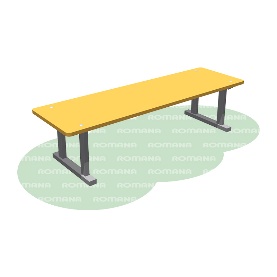 1СкамьяВнешние размерыВнешние размеры1СкамьяДлина, ±20 мм 12001СкамьяШирина, ±20 мм3601СкамьяВысота, ±20 мм3091СкамьяКомплектацияКомплектация1СкамьяКаркас, шт.11СкамьяНастил сиденья, шт.11СкамьяСкамья предназначена для установки на теневых навесах и верандах детских садов с целью организации досуга и гармоничного развития детей. Может эксплуатироваться круглогодично во всех климатических зонах. Соответствуют требованиям современного дизайна, отвечают требованиям безопасности пользователя, заложенным в Европейских нормах и ГОСТах РФ. Изделия производятся в соответствии со стандартом ISO 9001-2015. Изделия сопровождаются паспортом, включающим информацию о предназначении, комплектации, указания по сборке, монтажные схемы, правила безопасной эксплуатации, рекомендации по обслуживанию. Скамья без спинки, сиденье должно крепиться к каркасу, изготовленному из металлической профильной трубы размерами не менее 40*25*2 мм. Изделие должно быть изготовлено в желто-серой гамме, устанавливаться на каркас, без вкапывания. Металлические детали должны быть окрашены полимерной порошковой эмалью методом запекания в заводских условиях. Порошковая эмаль имеет высокую стойкость к климатическим условиям и эстетичный внешний вид. Деревянные детали должны быть тщательно отшлифованы, загрунтованы и окрашены краской «НОРДИКА» или эквивалентом на основе акрилата и покрыты лаком «ТЕКНОКОАТ» или эквивалентом. Покрытие создает сильную износостойкую поверхность. Выступающие крепежные элементы закрыты антивандальными декоративными заглушками из полиэтилена. Торцы труб закрыты пластиковыми заглушками. Все крепежные элементы должны быть оцинкованы. Монтаж скамьи производится посредством установки резьбового соединения каркаса скамьи и пола веранды.Скамья предназначена для установки на теневых навесах и верандах детских садов с целью организации досуга и гармоничного развития детей. Может эксплуатироваться круглогодично во всех климатических зонах. Соответствуют требованиям современного дизайна, отвечают требованиям безопасности пользователя, заложенным в Европейских нормах и ГОСТах РФ. Изделия производятся в соответствии со стандартом ISO 9001-2015. Изделия сопровождаются паспортом, включающим информацию о предназначении, комплектации, указания по сборке, монтажные схемы, правила безопасной эксплуатации, рекомендации по обслуживанию. Скамья без спинки, сиденье должно крепиться к каркасу, изготовленному из металлической профильной трубы размерами не менее 40*25*2 мм. Изделие должно быть изготовлено в желто-серой гамме, устанавливаться на каркас, без вкапывания. Металлические детали должны быть окрашены полимерной порошковой эмалью методом запекания в заводских условиях. Порошковая эмаль имеет высокую стойкость к климатическим условиям и эстетичный внешний вид. Деревянные детали должны быть тщательно отшлифованы, загрунтованы и окрашены краской «НОРДИКА» или эквивалентом на основе акрилата и покрыты лаком «ТЕКНОКОАТ» или эквивалентом. Покрытие создает сильную износостойкую поверхность. Выступающие крепежные элементы закрыты антивандальными декоративными заглушками из полиэтилена. Торцы труб закрыты пластиковыми заглушками. Все крепежные элементы должны быть оцинкованы. Монтаж скамьи производится посредством установки резьбового соединения каркаса скамьи и пола веранды.КаркасКаркасКонструктивно должен состоять из одной продольной балки длиной не менее 840 мм и двух прямоугольных рам размерами не более 285*335 мм. Каркас должен быть изготовлен из металлической профильной трубы размерами не менее 40*25*2 ммКонструктивно должен состоять из одной продольной балки длиной не менее 840 мм и двух прямоугольных рам размерами не более 285*335 мм. Каркас должен быть изготовлен из металлической профильной трубы размерами не менее 40*25*2 ммНастилНастилНастил сиденья должен крепиться к прямоугольным конструкциям каркаса посредством резьбовых соединений. Должен быть изготовлен из шлифованной, повышенной водостойкости (ФСФ), влажностью 6-12%, фанеры толщиной не менее 18 мм. Размеры не менее 1200*360 (+-10 мм). Углы сидений должны быть обработаны и закруглены, не менее r=25 мм.Настил сиденья должен крепиться к прямоугольным конструкциям каркаса посредством резьбовых соединений. Должен быть изготовлен из шлифованной, повышенной водостойкости (ФСФ), влажностью 6-12%, фанеры толщиной не менее 18 мм. Размеры не менее 1200*360 (+-10 мм). Углы сидений должны быть обработаны и закруглены, не менее r=25 мм.